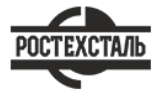 ГОСТ 10533-86Лента холоднокатаная из термобиметаллов. Технические условияСтатус: действующийВведен в действие: 1988-01-01Подготовлен предприятием ООО «Ростехсталь» - федеральным поставщиком металлопрокатаСайт www.rostechstal.ru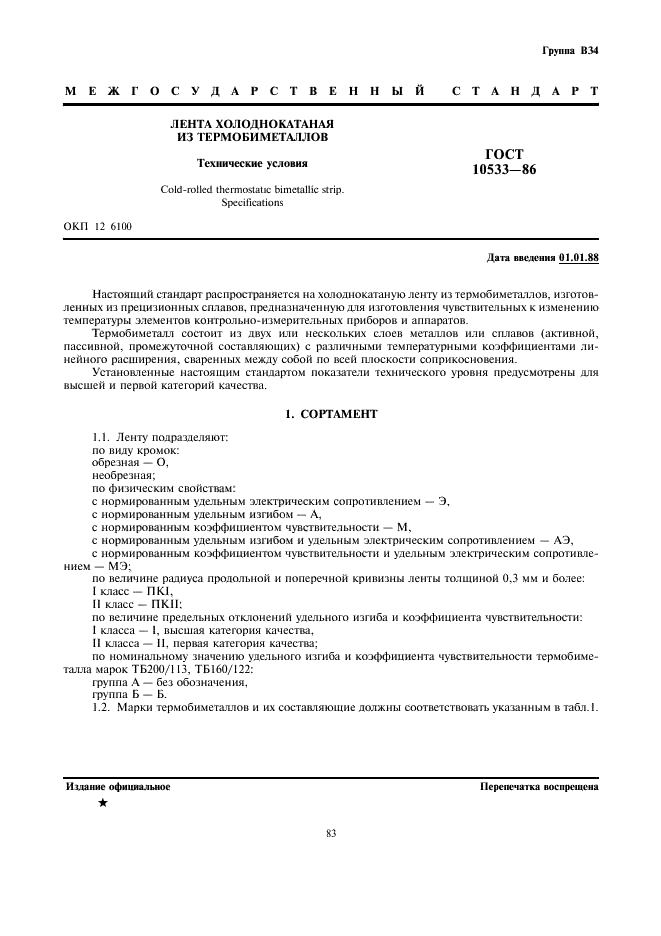 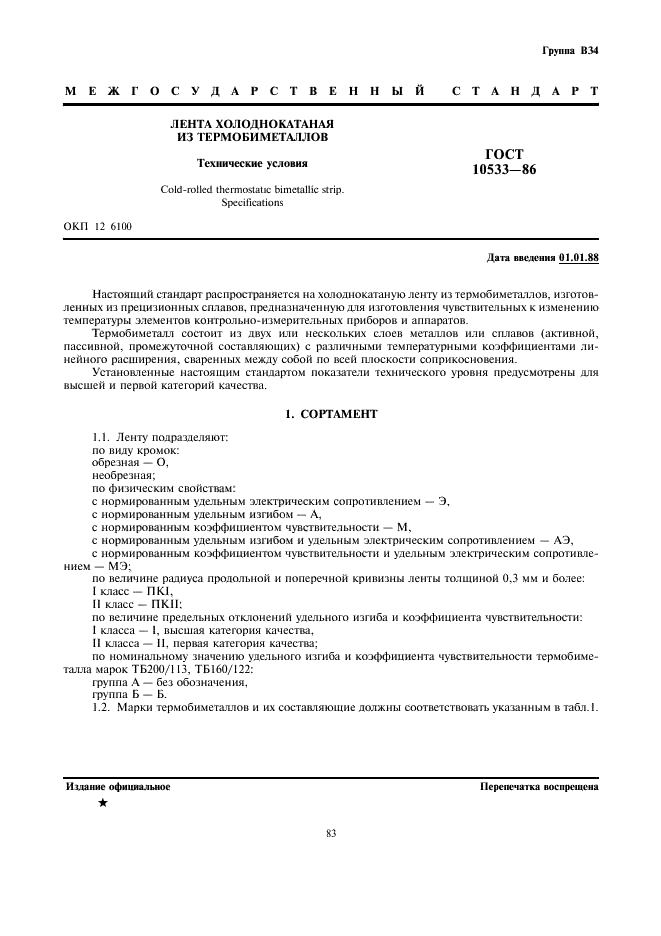 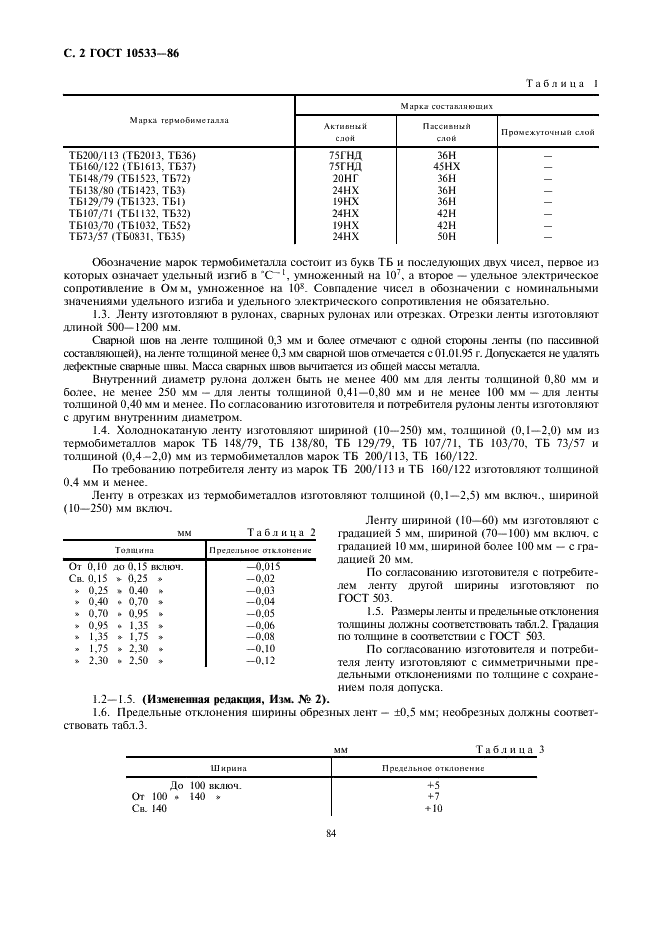 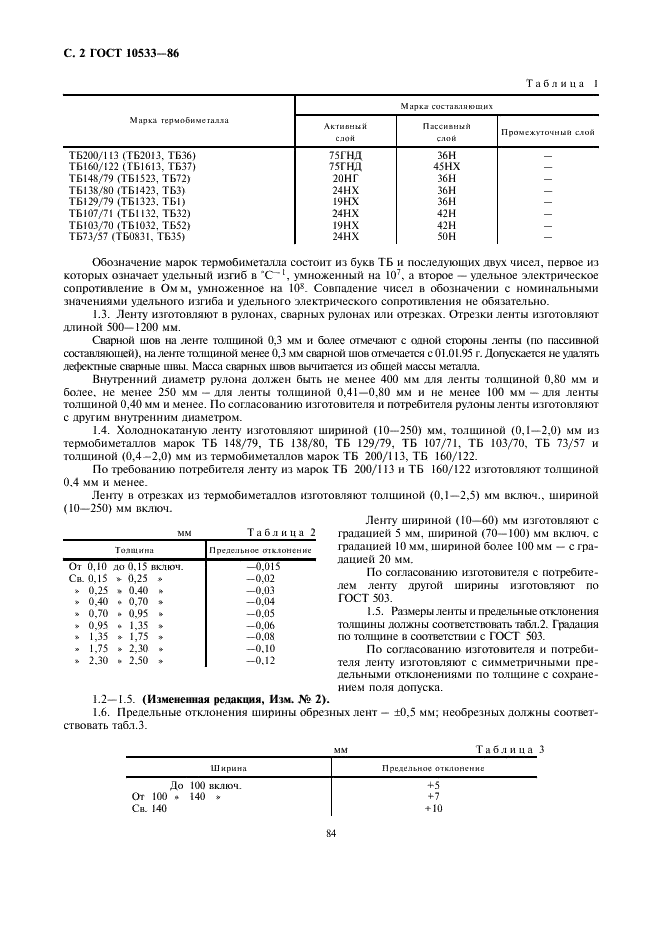 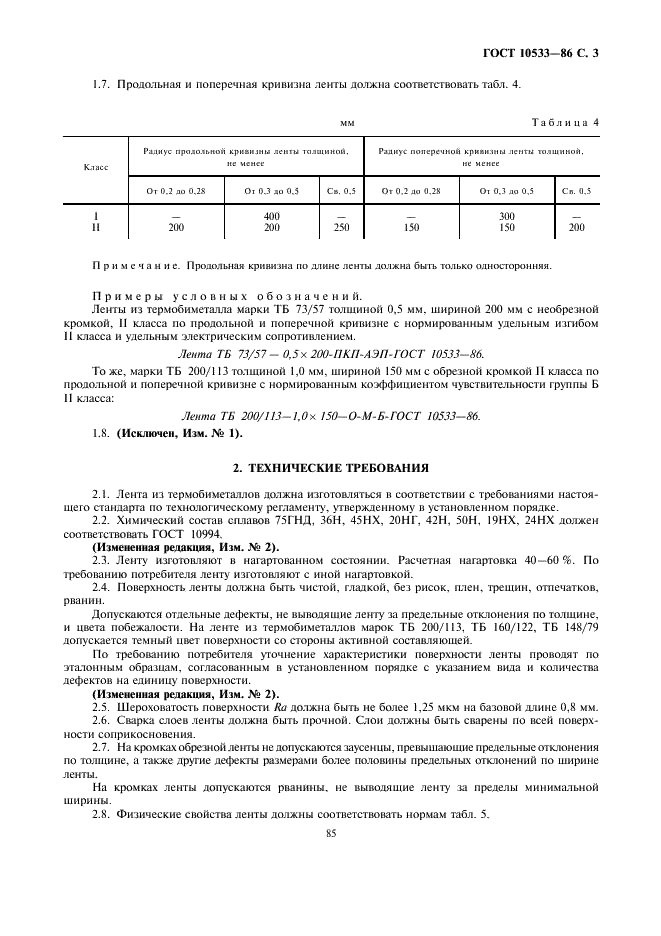 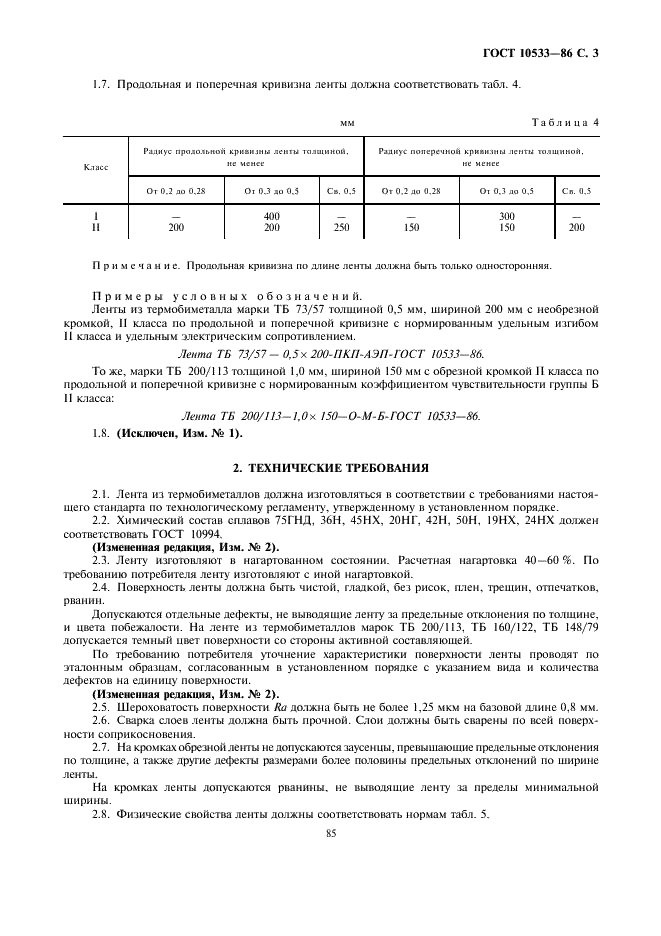 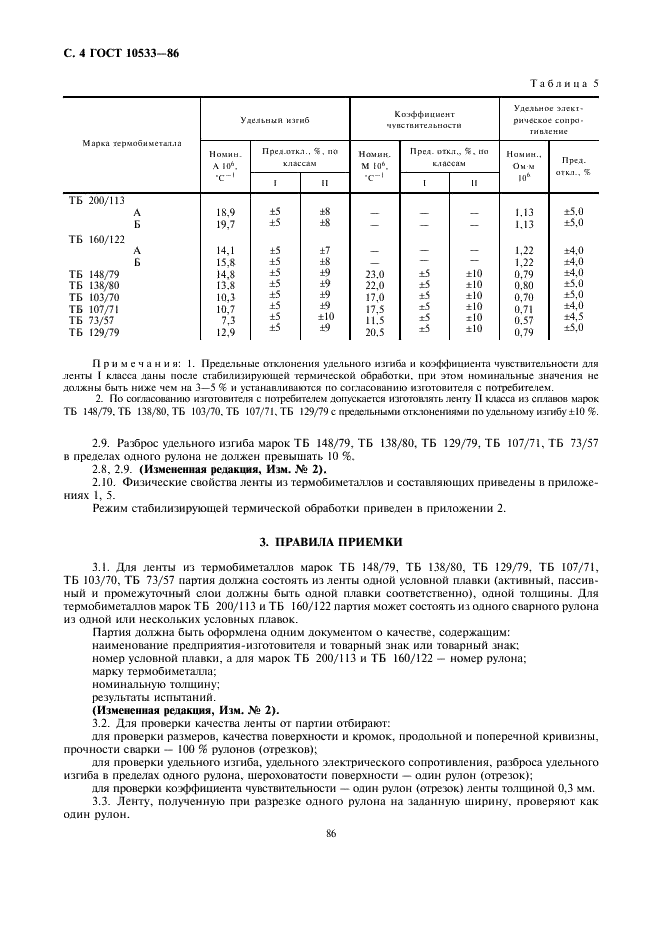 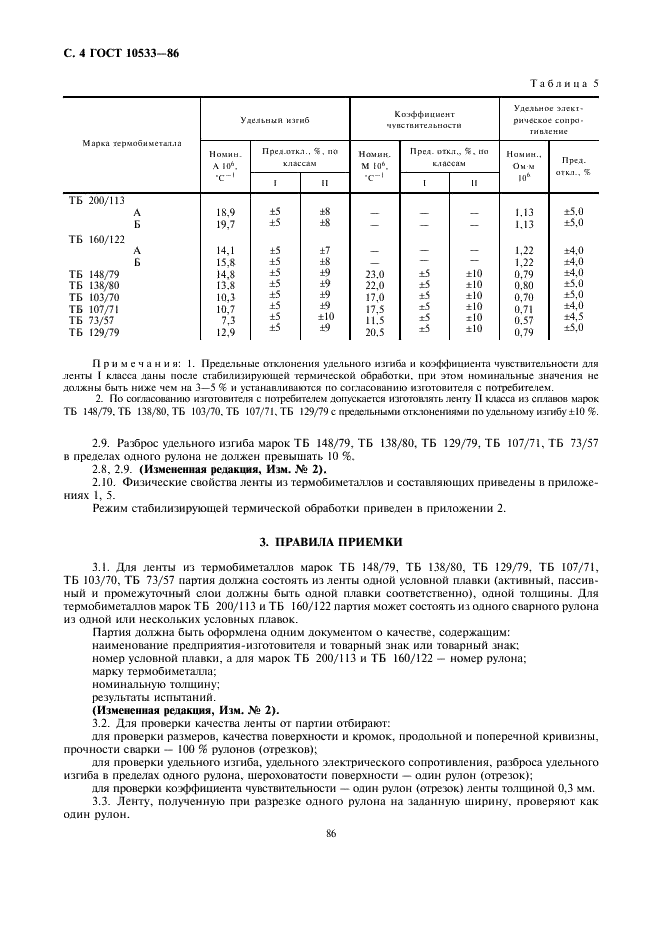 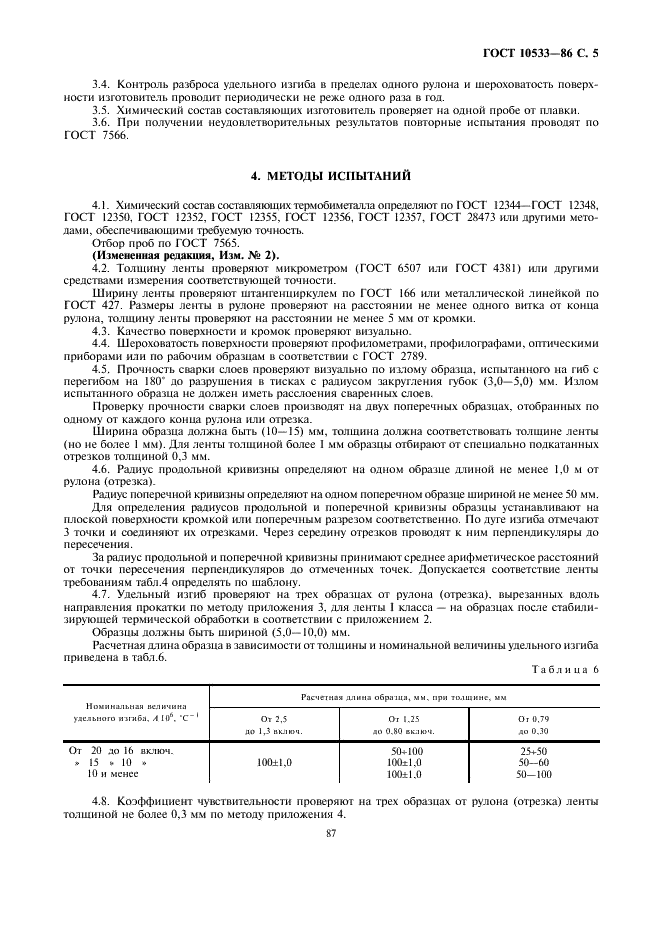 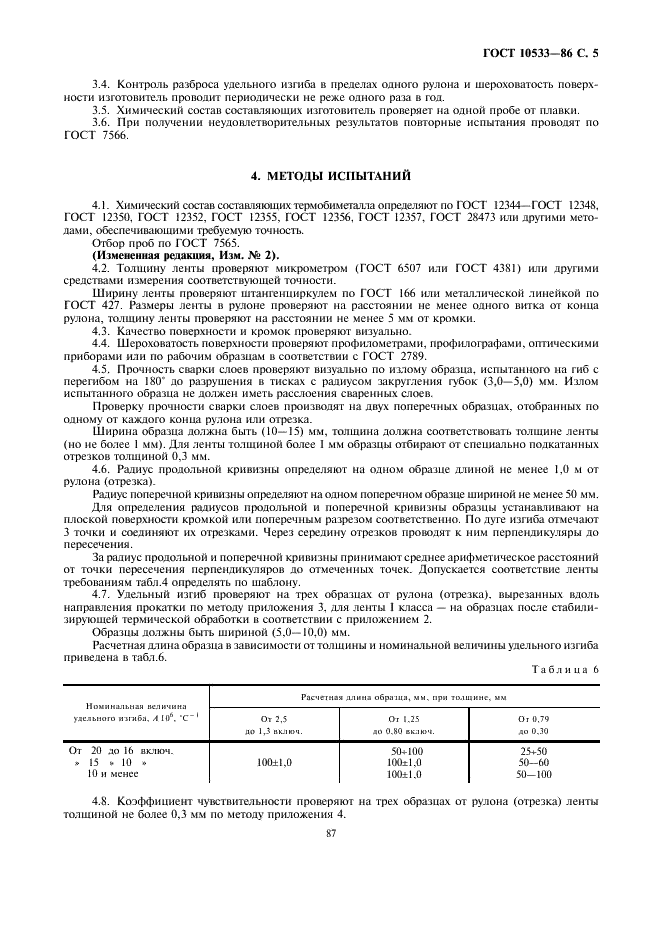 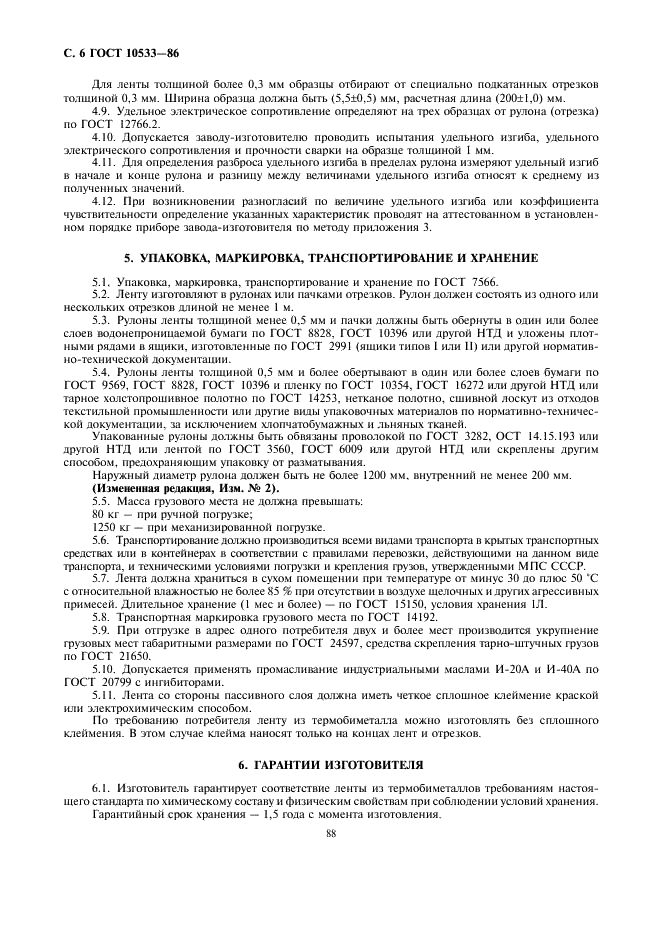 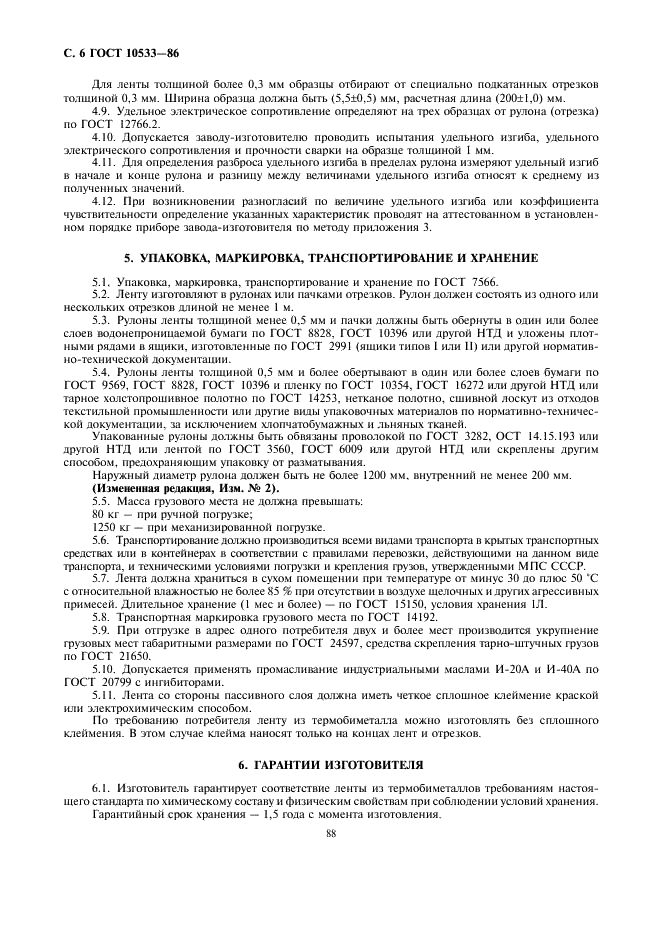 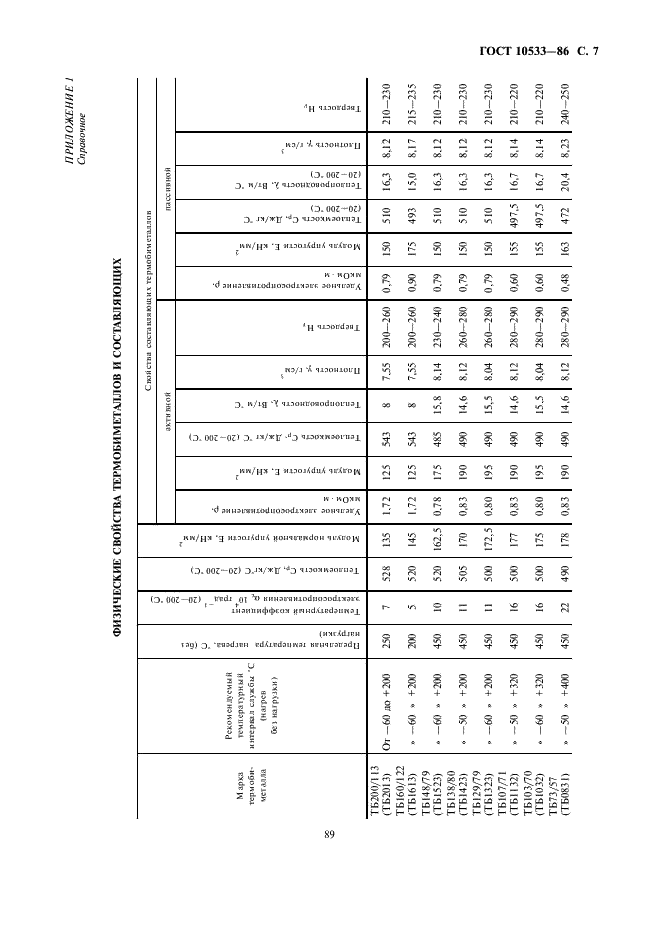 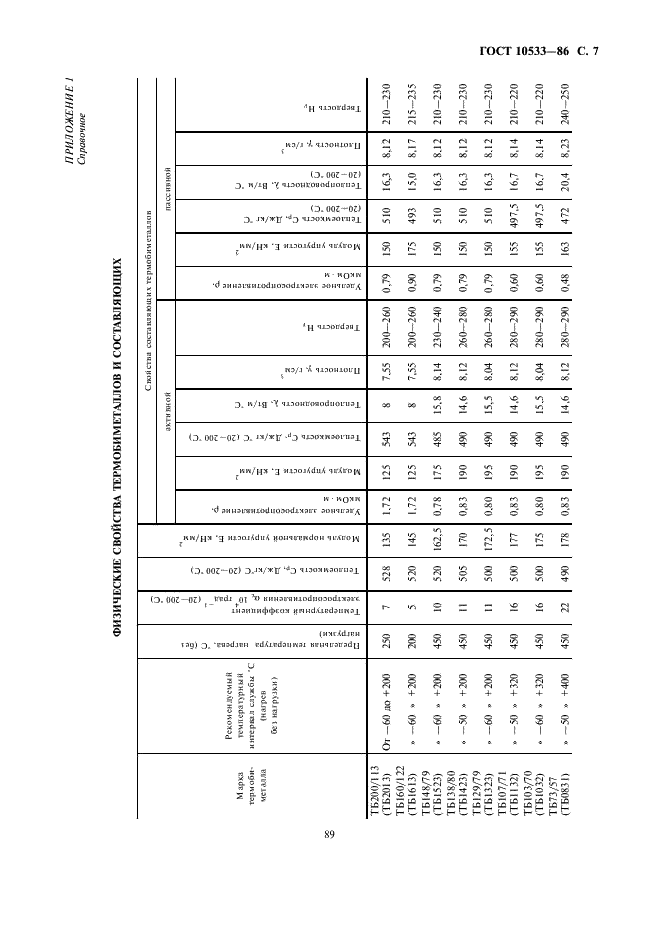 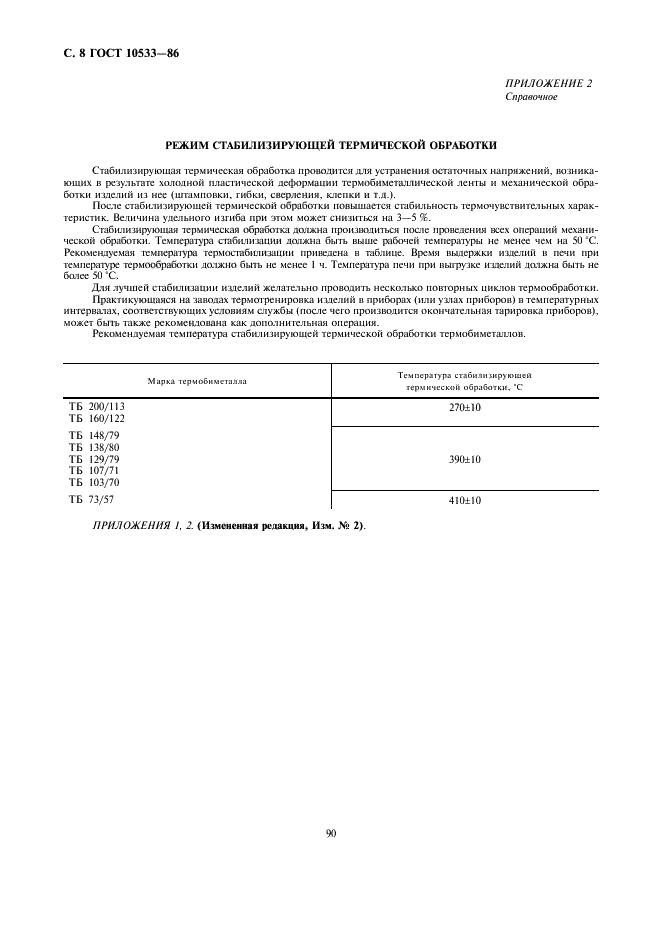 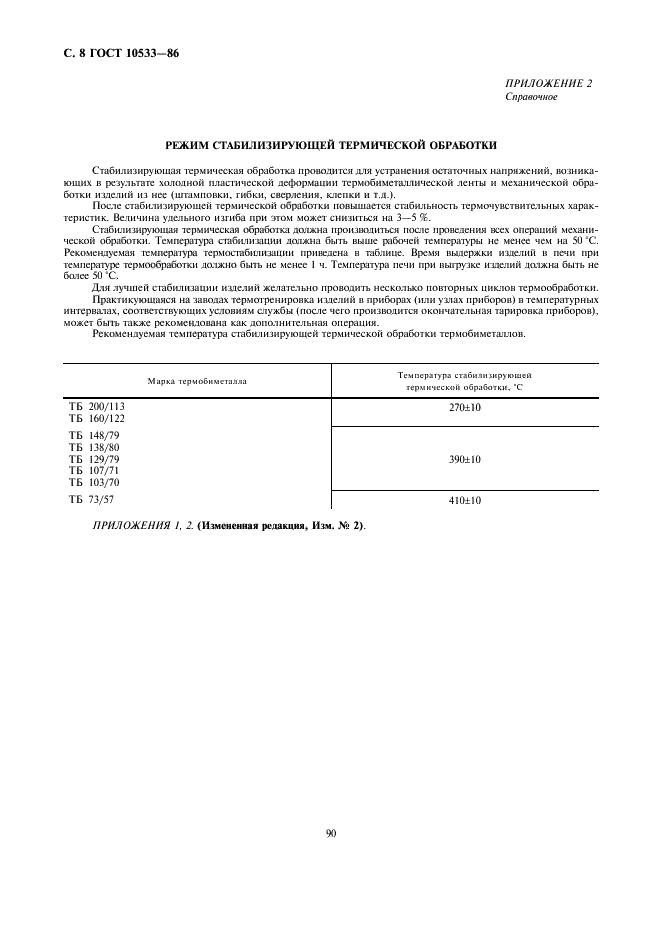 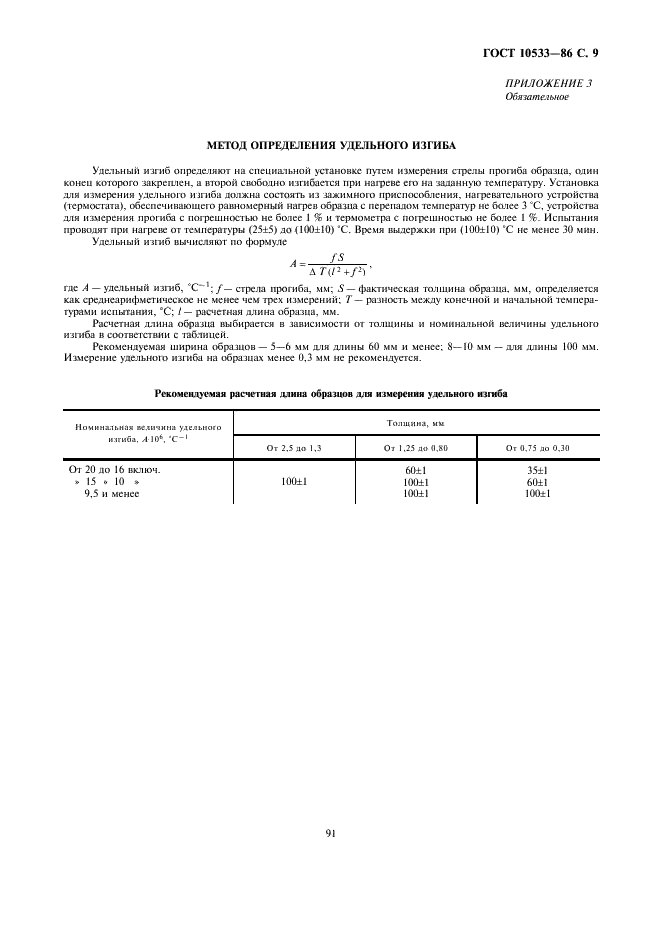 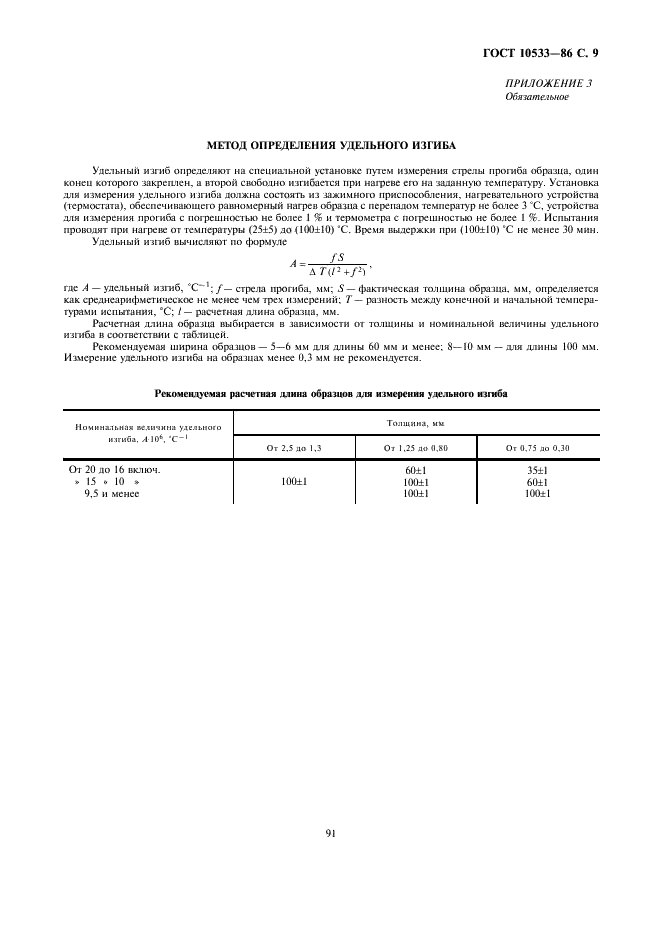 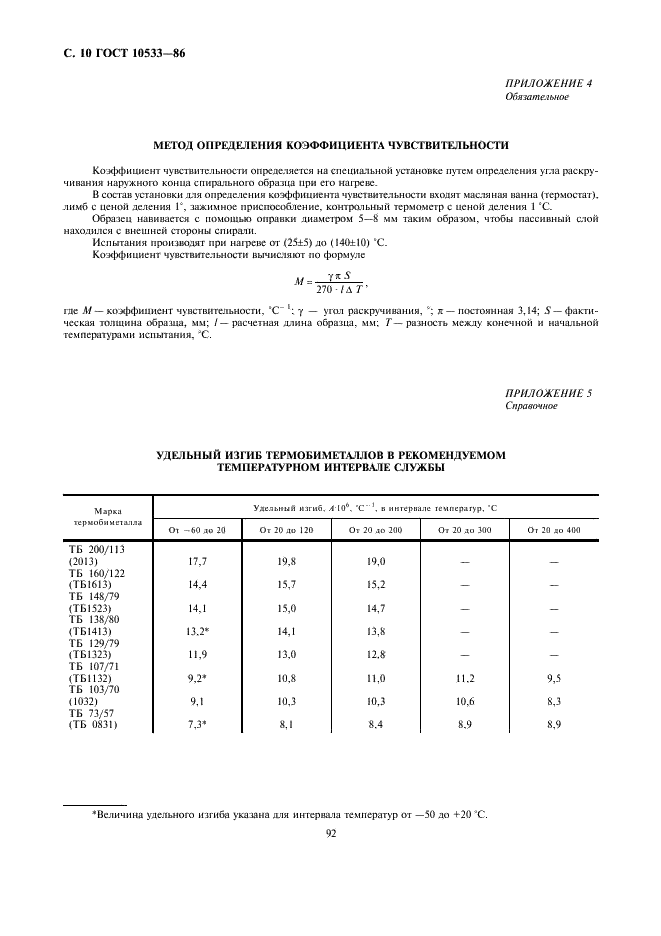 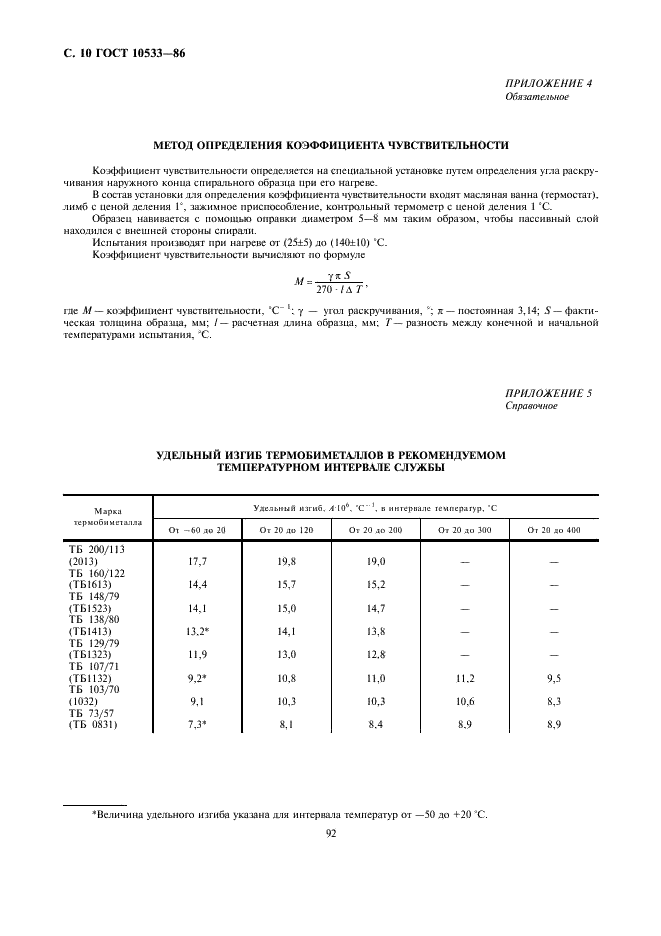 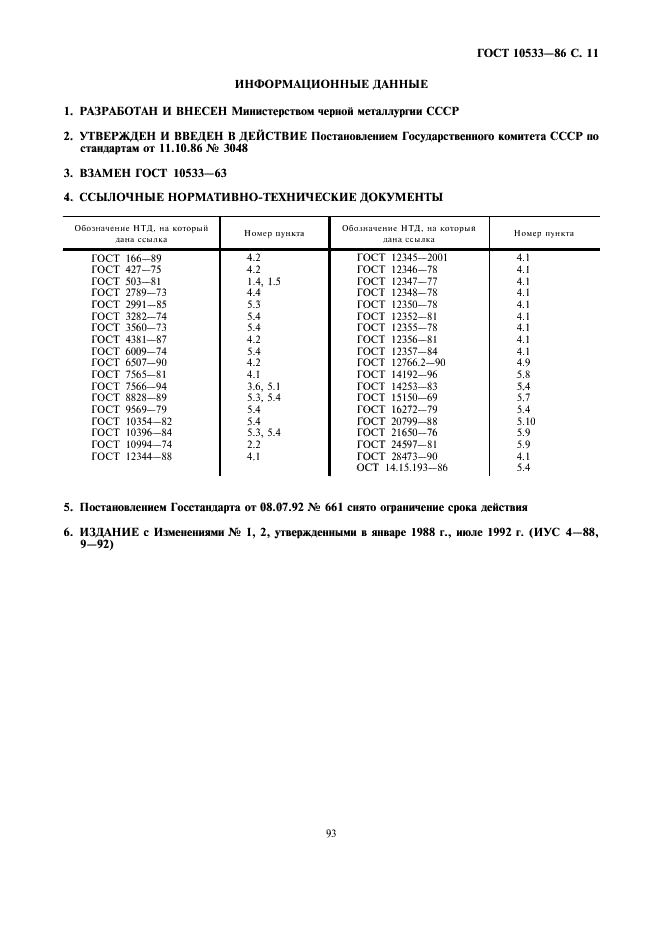 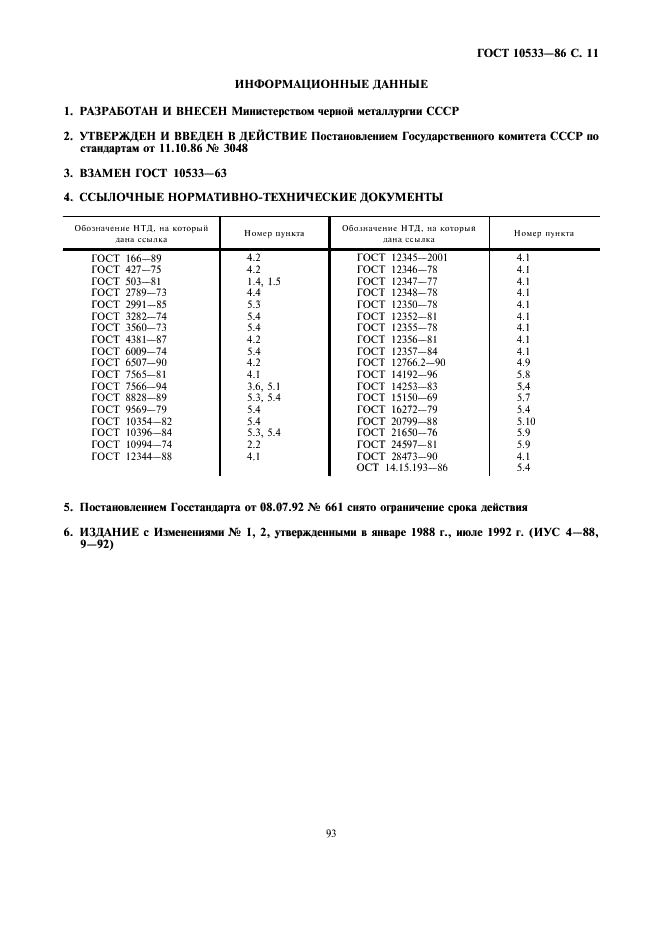 